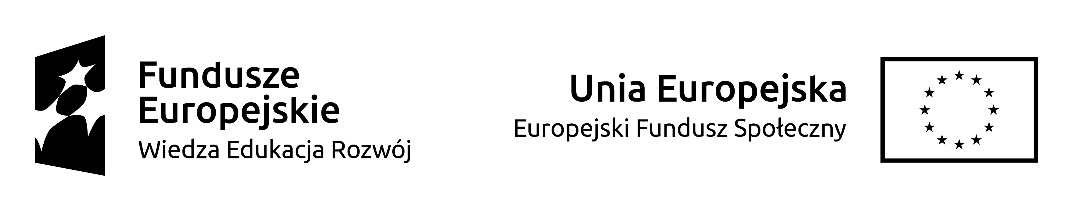 Załącznik nr  7 do SIWZZOBOWIĄZANIE PODMIOTU , O KTÓRYM MOWA W ART. 22a USTAWY Pzp  DO ODDANIA DO DYSPOZYCJI WYKONAWCY NIEZBĘDNYCH ZASOBÓW NA POTRZEBY WYKONANIA ZAMÓWIENIA  pn:„Zaprojektowanie i wykonanie robót remontowych oraz adaptacyjnych dla Zakładu Badań Przesiewowych i Diagnostyki Metabolicznej                w ramach projektu „Choroby genetycznie uwarunkowane – edukacja i diagnostyka ” Znak: A/ZP/SZP.261-87/19Ja: ……………………………………………………………………………………………… (imię i nazwisko osoby upoważnionej do reprezentowania Podmiotu, stanowisko (właściciel, prezes zarządu, członek zarządu, prokurent, upełnomocniony reprezentant itp.*)Działając w imieniu i na rzecz: ……………………………………………………………………………………………… (nazwa Podmiotu)Zobowiązuję się do oddania nw. zasobów na potrzeby wykonania zamówienia: ………………………………………………………………………………………………  (określenie zasobu – wiedza i doświadczenie)do dyspozycji Wykonawcy : ………………………………………………………………………………………………  (nazwa Wykonawcy) przy wykonywaniu (w trakcie realizacji) zamówienia Oświadczam, iż:1) udostępniam Wykonawcy ww. zasoby, w następującym zakresie:              ……………………………………………………………………………………………………………………2) sposób wykorzystania przez Wykonawcę  udostępnionych przeze mnie zasobów przy wykonywaniu zamówienia będzie następujący: ……………………………………………………………………………………………………………………3) charakter stosunku łączącego mnie z Wykonawcą będzie następujący: ……………………………………………………………………………………………………………………4) zakres mojego udziału przy wykonywaniu zamówienia będzie następujący: ……………………………………………………………………………………………………………………5) okres mojego udziału przy wykonywaniu zamówienia będzie następujący: ……………………………………………………………………………………………………………………______________________podpisy osób/osoby wskazanych w dokumencie uprawniającymdo występowania w obrocie prawnym lub posiadających pełnomocnictwo,dniar.(miejscowość)(data)